24 April 2020Dear Parent/CarerCoronavirus Update School Closure Whilst there has been speculation in the media regarding potential reopening of schools the Secretary of State for Education, Gavin Williamson, confirmed on 19th April that the current arrangements would remain in place and that no date has been set for these to change. The most recent guidance for parents/carers which includes updated information about keeping children safe on-line can be found at:https://www.gov.uk/government/publications/closure-of-educational-settings-information-for-parents-and-carers/closure-of-educational-settings-information-for-parents-and-carersPlease note that as we are now in the Summer Term so if we do re-open then the students were originally due to return in summer uniform. You will have notice of any re-opening date so please do not worry about having to source uniform whilst we are in lockdown.If you would like your child to attend school can you please inform Nichola Peaker via her email on npr@hurworth.swiftacademies.org.uk or via telephone/text on 01325 720424 (school hours)/07809211562 (out of school hours). In your message please state your child’s name and year group. Please note that the usual school transport routes are being cancelled, so if this is your child’s usual mode of transport for attending school then you will also need to inform us of this in your message so that alternative transport arrangements can be made. If you wish your child to attend school please ensure that you have informed me by no later than 3.30 pm on the previous day if your child is attending school the next day e.g. Monday for a Tuesday, Tuesday for a Wednesday etc. Please note that for safeguarding reasons we must be aware of the children that we are expecting to attend the school on a daily basis; therefore, if you have informed us that your child will be attending school we will treat their attendance as we would if they were attending school on a “normal school day”, therefore they will be subject to a morning and afternoon registration and we will call you if your child is absent as we would on a “normal school day”. We will be operating normal school rules during your child’s time in school however they will not be expected to wear their school uniform. The school canteen is also being staffed during the period of closure so food will be available for your child however please be aware that this will be limited to cold food only.Year 9 School Work As outlined to you in our letter dated 20th March the school is providing work for students in Years 7 to 10 via Microsoft Teams which can be accessed via their school e-mail account. If your child is experiencing technical difficulties with accessing their account then please contact enquires@hurworthschool.org.uk and we will endeavour to assist you where we can. Where you have let us know that your child does not have access to a computer we have posted paper copies of work to you.Students were all allocated more work to complete at the start of this week and are doing so on a fortnightly basis. Please note that the expectation is that students will complete around 3 hours of work a day. We fully understand and empathise with the difficult situation that everyone finds themselves in at the moment and appreciate that not every child will be able to do this – the deadlines which have been set for work are all flexible and the overriding message to all students is just to do what they can. We are setting more tasks than we think they will need so that those students who work more quickly or want to complete additional tasks have things which they can move on to – please reassure your child that they are not ‘behind’ if they don’t complete everything.An overview of the work which has been set this week is below for your information, the next ‘batch’ of work will be set on 4th May:Year 9If your child has a subject specific query then please contact the teacher concerned via their school email address. Additional resources which may be of use to parents/carers for home education can be found at:Bitesize https://www.bbc.co.uk/bitesizeGovernment funded Oak Academy resources https://www.thenational.academy/online-classroomA national helpine to support parents/carers called ‘StarLine’ is due to be launched today in addition to the resources above – as soon as we have details of this we will pass them on to you.Please be reassured we have no expectation that you will be ‘teaching’ your children. As you have been doing throughout the closure so far, please just continue to support them however you are able to and do whatever is best for your child.We are HurworthAs part of our ongoing support for students during the school closure they are being sent a weekly newsletter direct to their school emails every Friday morning. The newsletter is a way to pass on any school information they need to know, share top tips for how to cope with being at home and to help students who don’t have access to social media etc to keep in touch with each other. Should you wish to access the document it can be found under the ‘Students’ tab on the school website.How will the school communicate during closure periods?We will provide updates via ParentMail, SIMS InTouch and on the school website as the situation changes. Updates will also be provided on our social media feeds via Facebook, Instagram and Twitter - please follow @HurworthSchool on these platforms. If you need to contact the school please email enquries@hurworthschool.org.ukThank you for your support.Yours sincerely 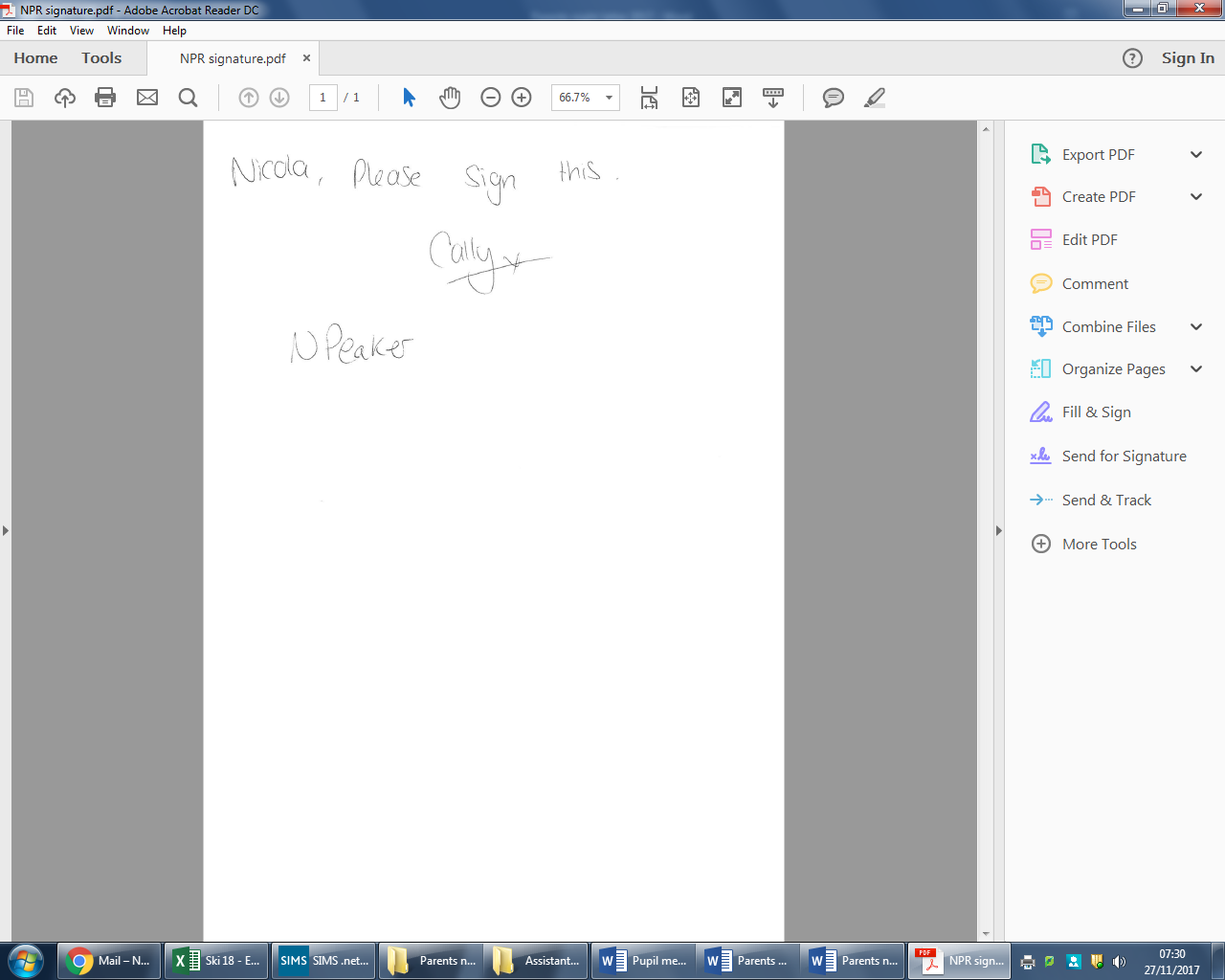 Miss N PeakerHead of SchoolSubjectTaskDeadlineArtThe Art projects which were set when we closed should take 8 weeks in total to completeGraffiti booklet – a range of tasks including drawing, graffiti lettering and tag designs. Art Experimentation booklet – a range of mark making activities exploring different materials, key vocab, themes and artists.Independent Learning project – tasks include research a famous movement in Art, an artist copy and a 30 day drawing challenge. 26th MayComputingThe VaultTasks 1, 2 and 31st MayD&TFirst Aid rotationWatch 3 St John's ambulance videos Create a step by step instruction booklet on how to deliver first aid Videos 27th AprilBooklet 11th MayD&TAll other groupsThe D&T booklet should take 5 weeks to completeHome study booklet- Various D&T Related interleaving, retrieval and new knowledge tasks based around materials, tools, equipment and processes, Product analysis and product developmentOptional Extension activity- PIXL Knowledge Food worksheet with various questions 22nd MayEnglishInspirationsRead and analyse the poem ‘Still I Rise’ by Maya Angelou. Answer the following questions:1. Highlight vocabulary connected to suffering and pain. Underline vocabulary connected to strength and hope.2. What challenges are faced in the poem? Include at least two quotations in your response.3. How does the speaker react and respond to the negativity she faces? 4. In one paragraph - explain how key lines in the poem make the speaker seem powerful?5. What is the main message of this poem?Create a poem or short story about someone who is mentally strong and overcomes challenges.1st MayGeography (Sets 1-4)UrbanisationSeneca Tasks 1, 2 and 3 Work booklet part 1Seneca 24th AprilWork booklet 1st MayGermanSets 1 and 2Selection of tasks including comprehension, grammar, translation and vocabulary learning. Sets 4 and 5Cultural language challenge.Comprehension and grammar tasks.4th MayHistory (Sets 1-4)Treaty of VersaillesTasks 1 – 4 key word glossary, armistice, fact files big three, Wilson’s 14 points1st MayLiteracy (Set 5)Assignment ' Spanish Flu 1918 & Coronavirus 2020'.Main focus of the work is on the literacy: spelling, punctuation, grammar, comprehension and short story writing.1st MayMathsWeekly MyMaths tasks for key knowledgeEnd of Unit assessments once a full topic has been completedWeekly deadlinesMusicThis project will take several weeks to completeElements of Music and Instruments of the Orchestra- Produce your own knowledge organiser or revision poster on the elements (pitch, tempo, dynamics, duration, texture, tonality)- Produce your own knowledge organiser or revision poster on the instruments (break into families -strings, brass, woodwind, percussion).- Create a booklet with the information of the elements and another about the instruments to make it suitable for a child at primary school (around Year 4)- Create a variety worksheets and quizzes (with answers) on both the elements of music and the instruments2 tasks fully complete by 22nd MayPEThis piece of work should take 4 weeks to completeAerobic and Anaerobic Respiration ILT15th MayRS (Sets 1-4)This project should take 4 weeks to completePeace and ConflictBooklet is divided into 8 sections. The weekly quiz is set on Teams. 2 sections of the booklet and 1 quiz per week, final deadline 20th MayScienceCells and Microscopy Forms quizzes and Exam Style questions1st MaySpanishGrammar tasks.Youtube Spanish videos task.4th May